抚顺县营商局购买办公设备报价单供货期限：联系人：　　　　　　　　　　　　联系电话：单位名称(加盖公章)：              年      月      日抚顺县采购中心电话  024-57599868名称技术规格数量单价总价(元)电脑CPU    Intel 酷睿 I5-8500  3.0G    9M缓存                                  内存    8GB DDR4               硬盘    1TB 7200转 + 128 G 显示器  商用23寸，背光窄边边框护眼显示器  1920x1080            键鼠套装   抗菌防水键盘 USB光电鼠标                      系统：预装WIN7系统 （如不是 WIN7系统，请提供技术支持，改成 WIN7系统）注：主机需要带光驱10台打印机惠普1108黑白激光打印机商用高效最大打印幅面A4最高分辨率1200×1200dpi(有效输出1200dpi)黑白打印速度18ppm双面打印手动首页打印时间8.5秒月打印负荷5000页耗材类型鼓粉一体硒鼓型号HP 88号（CC388A）标配：1500页150页进纸盒：进纸盒容量标配：150页出纸盒容量标配：100页10台136列平推票证打印机富士通910P产品类型	票据针式打印机（平推式）打印方式	点阵击打式打印方向	双向逻辑查找打印宽度	单页纸：55-420mm，连续纸：102-406mm打印针数	24针可靠性	打印头寿命：4亿次/针复写能力	7份（1份原件+6份拷贝）接口类型USB接口，IEEE-1284双向并行接口 中文超高速质量：225字/秒单页纸：摩擦走纸，连续纸：推进式链式走纸介质厚度	2.0mm（自动调节）其它特性	自动压缩打印\自动寻边打印功能FLASHROM在线升级功能新一代断针补偿打印功能（专利）新一代介质自适应功能（专利）打印参数智能设置功能1台针式打印机DS200打印方式	点阵击打式打印方向	双向逻辑选距、可编程选择单、双向打印、图形双向打印打印针数	24针打印针径	0.25mm可靠性	打印头寿命：5亿次/针复写能力	7份（1份原件+6份拷贝）打印速度	252字/秒出纸方式	摩擦送纸介质厚度	2.8mm2台二代身份证阅读器新中新A16D设备类型：身份证阅读器 保密模块：内置二代身份证解密模块 阅读时间：小于1S 产品接口：RS232或USB通讯接口 产品电源：外置电源5V接口 产品尺寸：165.5×119×34.5mm产品特性：可分辨二代身份证真假；可进入数据查询界面，按姓名、性别、民族、住址、出生日期、身份证号码、发卡机关等条件进行查询；个性化设置，可进行参数设置、授权设置、部门设置、读卡工具参数设置等，更贴心地满足不同客户的需求，使得产品更具特色2台传真机 型号  KX-FP7009CN      兼容性  ITU-TG 3纸张尺寸 A4纸   介质质量 64-80g/m²      颜色：黑白扫描宽度：208mm 1台双人自助拍照一体机证昭通ZZT-3参数附后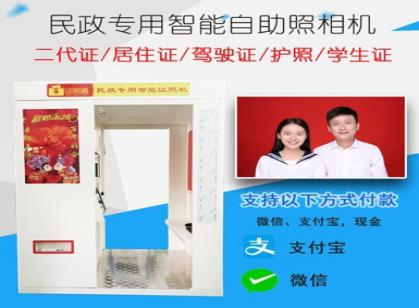 1台合计含运费、税费及安装费等